	Office of the Registrar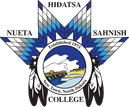 Nueta Hidatsa Sahnish College PO Box 490/301 College Drive New Town, ND 58763Phone: 701-627-8047Fax: 701.627.4790 jmcleo@nhsc.edu	GRADUATION APPLICATION	The following application must be completed and returned with the Student Survey by date listed on academic calendarPrepare a different application for each degree/major combination. Please print information requested:Student Name:	Student ID: 	 Advisor Name: 		 Students Email: 	Phone #: 	Students Address for Diploma: 	Order in which name should appear on the Degree: 	Term Degree Completed:Year:	Fall	Spring	Summer	Date: 	Major: 	Enrolled at NHSC in last term: Yes or No□ 2.0 Cum	□Residency Met (16, 24, 32 hrs.) □ 2.0 Jr/Sr. Sem.	□BA/BS passed 32 crs. Upper divisionAdvisor: Include completed degree plan, appropriate transcripts with courses highlighted or marked and other documentation (e.g., course substitutions.). List the coursed that must be completed along with completion semester/year. Also indicate these classes as IP or WIP, semester/year. Note transfer courses with the name of the college. Courses below a C will not be transferred, and the Registrar must receive an Official Transcript from the College to accept the transfer. Highlight transfer courses using a copy of Official Transcript.Student: Get all signatures and return application, attachments, and survey to Registrars by the deadline posted on the Academic Calendar. All holds must be removed before graduation. This application will be returned to the advisor if incomplete or not legible.Approved: Yes or No 	Date: 	 Approved Yes or No 	Date: 	(Advisor)	(V.P. of Academics)Financial Obligations:All applicants must confirm with Student Finance that they have no fees or balances by the end of their academic term to ensure they will be included in the final graduation list. Initial below if cleared:	Business Office/Student Accounts	Library 	Technology	HousingNote: ALL grades must be submitted on or before the conferral date or the degree will not be posted.By signing below, I confirm that I have read the above information, and I request to have my degree confirmed:Signature 		Date: 	**ORIGINAL DOCUMENT MUST BE SENT TO THE REGISTRAR’S OFFICE**Registrar’s Use Only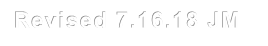 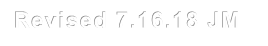 